Germany and Italy 
Cultural exchange at the heart of Europe
A workshop

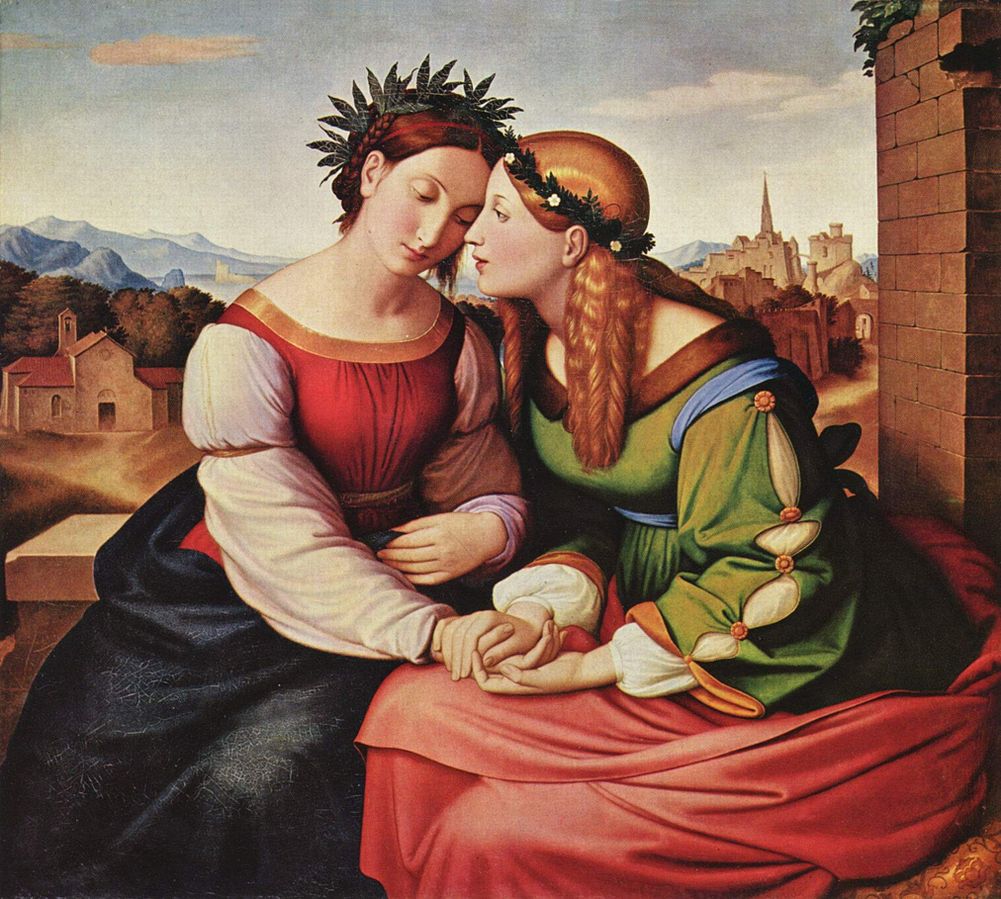                                           Friedrich Overbeck: Italia und GermaniaLuca Renzi
Italianity / Italianness / Italianism / Italism
(Special guest Luca Renzi is Associate Professor of German, University of Urbino)Paolo Bartoloni 
The Italian Renaissance as a global phenomenon: A German Construct?Michael Shields
Harps, Prostitution and Opera Buffa. Heinrich Heine’s wilfully German view of Italy (Die Reise von München nach Genua, 1830)Hans-Walter Schmidt-Hannisa
Nazarener and Deutschrömer. German painters in Italy in the first half of the 
19th century
Organised by the Disciplines of German and Italian
School of Languages, Literatures and Cultures, NUI GalwayDate: Thursday, 5 October 2017, 5-7 p.m.Venue: THB-G010 Moore Institute Seminar RoomAll are welcome!